Приложение № 3Инвестиционная площадка №Инвестиционная площадка №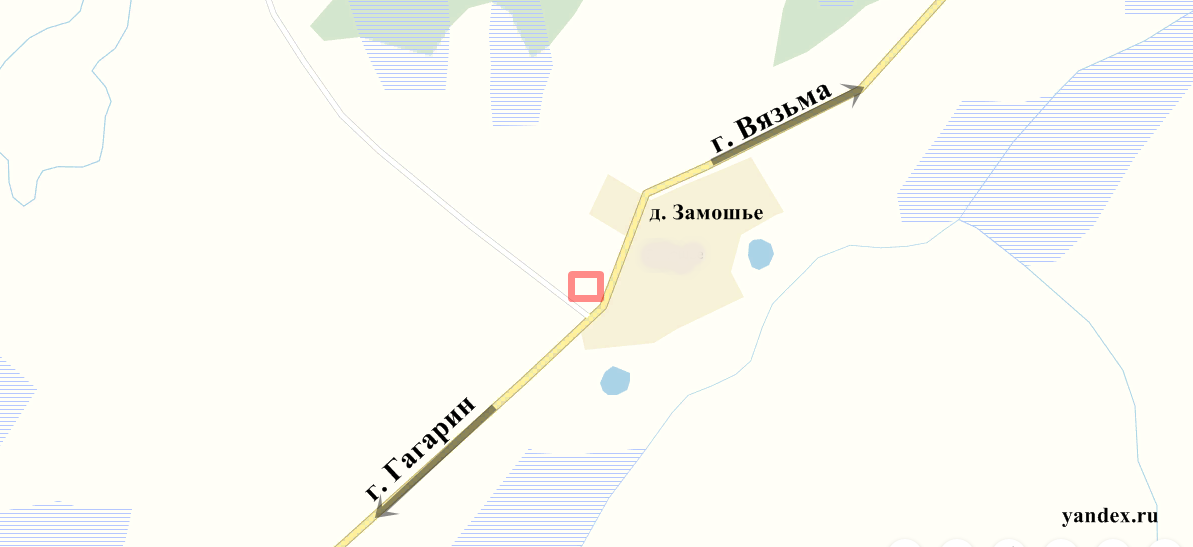 Склад Замошье 1. Месторасположение: Смоленская область, Новодугинский район, Высоковское сельское поселение, д. Замошье- расстояние до г. Москвы: 280 км;- расстояние до г. Смоленска: 220 км- с. Новодугино – 17 км2. Характеристика участка:- площадь –  535 кв. м;- категория земель – земли сельскохозяйственного назначения;- форма собственности – не разграничена;- приоритетное направление использования – производственная база (сельскохозяйственное производство), складские помещения3. Подъездные пути:- автодорога - асфальтированная дорога примыкает к участку- железная дорога - до железнодорожной станции Новодугинская – 17 км.4. Инженерные коммуникации:- газоснабжение – 8 км, возможно подключение, 300 куб. м/час;- электроснабжение – 8 к м, возможно подключение, 0,74 м В;  -  водоснабжение –необходимо бурение дополнительных скважин,- очистные сооружения – необходимо строительство канализации 5. Условия приобретения: - покупка через торги